http://phys.ubbcluj.ro/augustinmaior/informatii.htm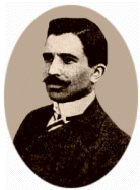 Concursul de FIZICAAUGUSTIN MAIORINFORMAŢIIUTILEÎncepând cu anul şcolar 2013/2014 concursul se va organiza în primul semestru ! Următoarea ediţie 23 NOIEMBRIE 2013, ora 11.00  Cluj-Napoca (Facultatea de Fizică), Sfântu Gheorghe (Liceul Teoretic "Mikes Kelemen") şi Odorheiu Secuiesc (Liceul Teoretic "Tamási Áron").